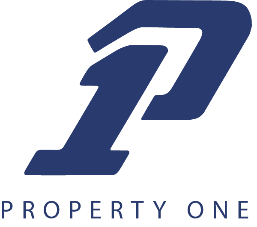 Facility Safety Inspection ChecklistProperty:____________________________________________Life Safety Issues/Housekeeping:1. Walkways Maintained, aisles defined, uncluttered2. Emergency exits clearly identified3. Egress routes marked and accessible4. Unapproved doors clearly marked “NOT AN EXIT” 5. Stairs/aisleways free from material storage and debris6. Emergency contact information posted7. First aid supplies adequate and available8. Transportation available for injured workers in place__________________________________________________Slip/Trip/Fall Hazards:1 .Portable ladders equipped with non-slip feet. Metal ladders marked- “Do Not Use Around Electrical Equipment”.2. Stairways in good repair with handrails, treads and risers in proper proportion and non-slip3. Elevated areas have guardrails and toe boards4. Work areas, aiseways, storage areas are orderly5. Illumination adequate for normal conditions, emergency lighting in place. 6. External walking, parking, break areas free of hazards, well maintained7. Warning signs posted for wet floors or spills8. Anti-slip mats and flooring used where appropriateCompleted By: _________Date: ___________________ __   ______________________   ______________________   ______________________   ______________________   ______________________   ______________________   ______________________   ______________________   ______________________   ______________________   ______________________   ______________________   ______________________   ______________________   ______________________   ____________________Hand Tools: 1. Power tools properly grounded/have safety power switch2. Defective tools are removed from service3. Proper guards are provided, tools electrically grounded or double insulated. 4. There is a preventative maintenance/inspection program______________________________________________________Fire Safety:1. Portable fire extinguishers of proper type are mounted properly, accessible and inspected. 2. Approved safety containers are used for flammable materials3. Bonding and grounding used with storage of flammable materials4. Combustible debris disposed of regularly5. “No Smoking” areas designated6. Sprinkler system functional and inspected7. Smoke/heat detectors functional and inspected8. Minimum 18’’ clearance below sprinkler heads9. Sprinkler valves locked open Annual Fire Inspection Due Date:_________________________________Annual Sprinkler Inspection Due Date:_____________________________Annual Fire Extinguisher Inspection Due Date:______________________Fire Pump Inspection Due Date:__________________________________Generator Inspection Due Date:__________________________________Annual Boiler/Chiller Inspection Due Date:_________________________Elevator License Renewal:_________________________________________   ______________________   ______________________   ____________________        ______________________   ______________________   ______________________   ______________________   ______________________   ______________________   ______________________   ______________________   ______________________   ____________________InspectedNot SatisfactoryCorrective Action/DateInspectedNot SatisfactoryCorrective Action/Date